Les documentsLundi 25 mai : 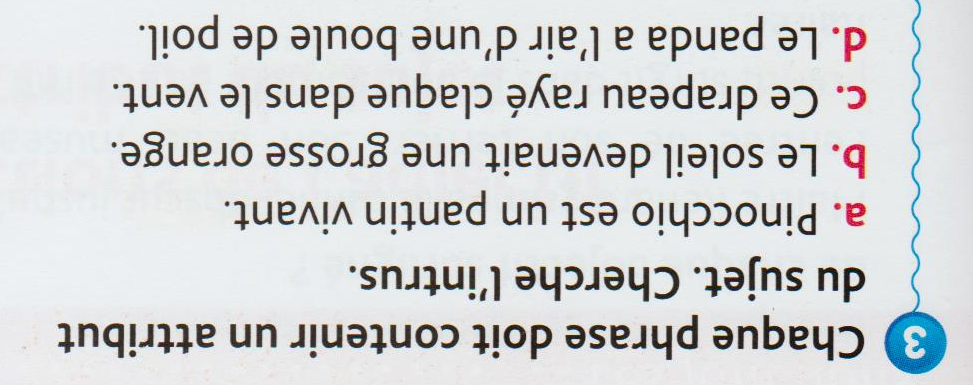 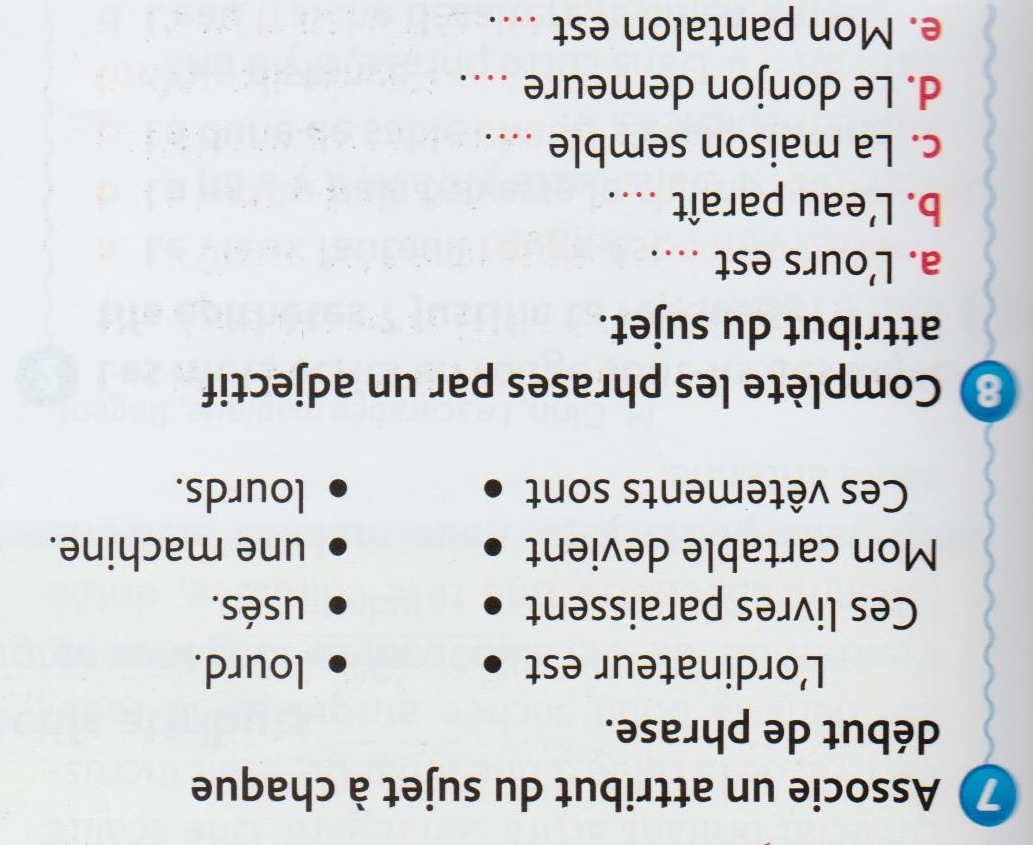 Mardi 26 mai : 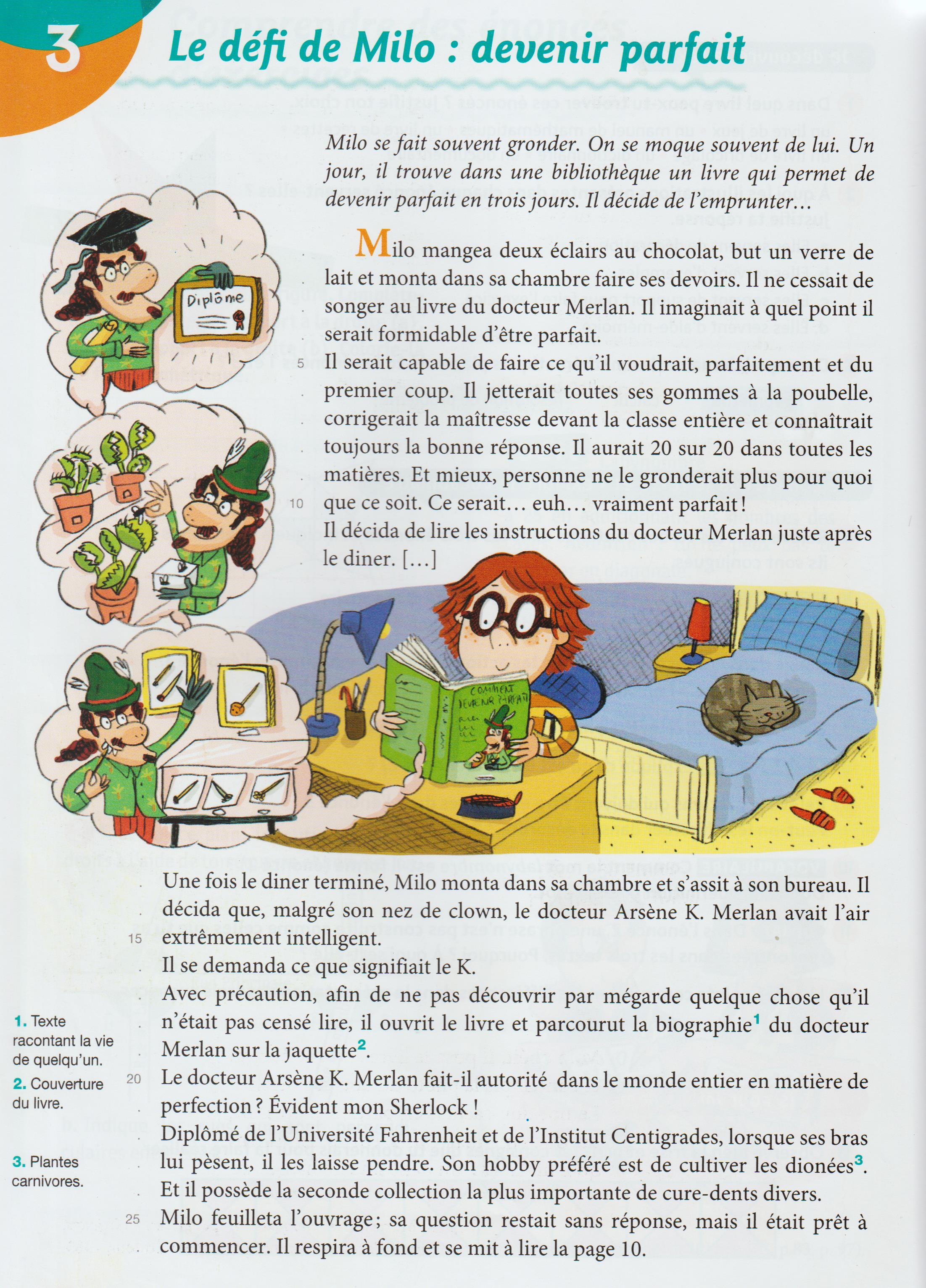 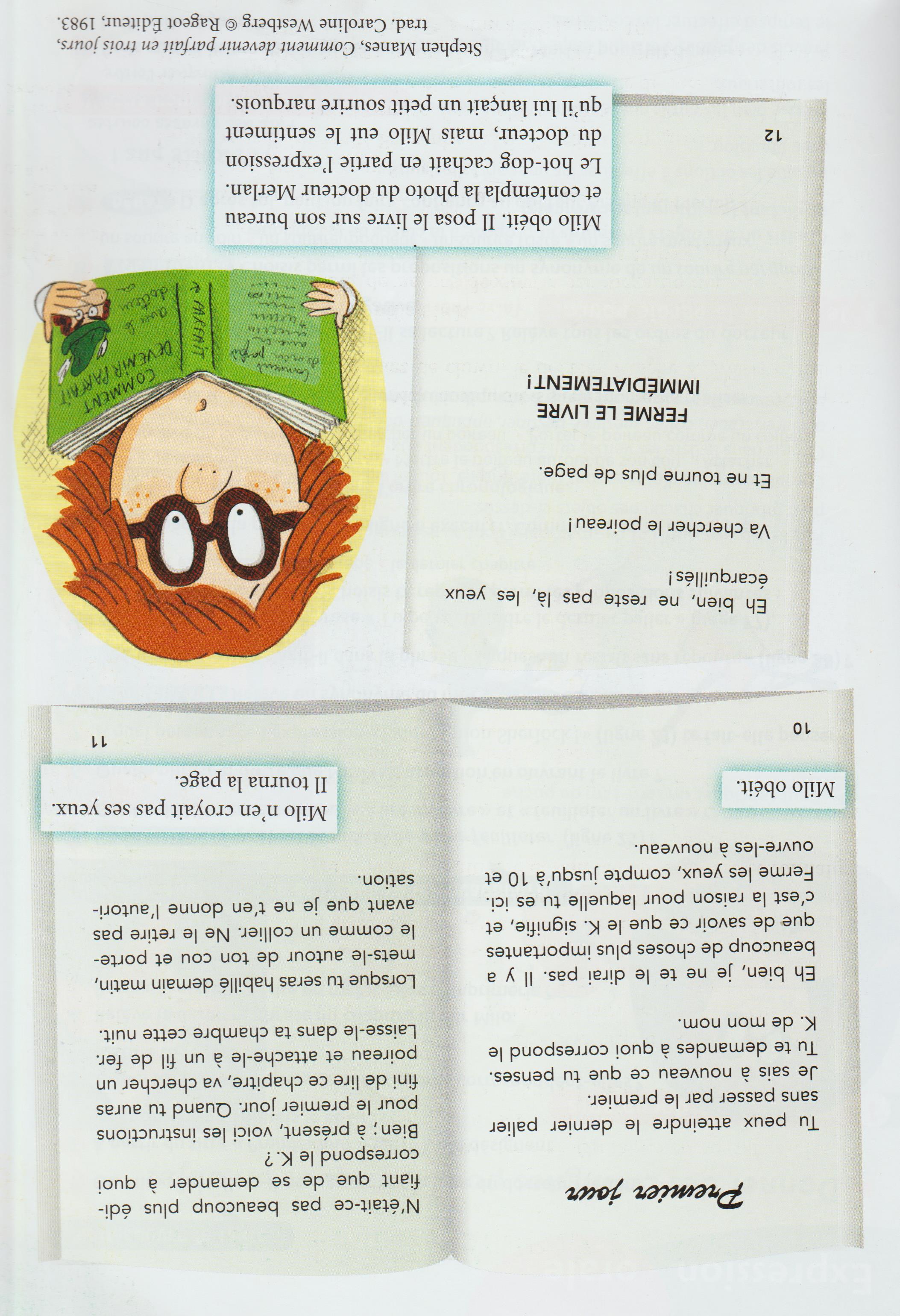 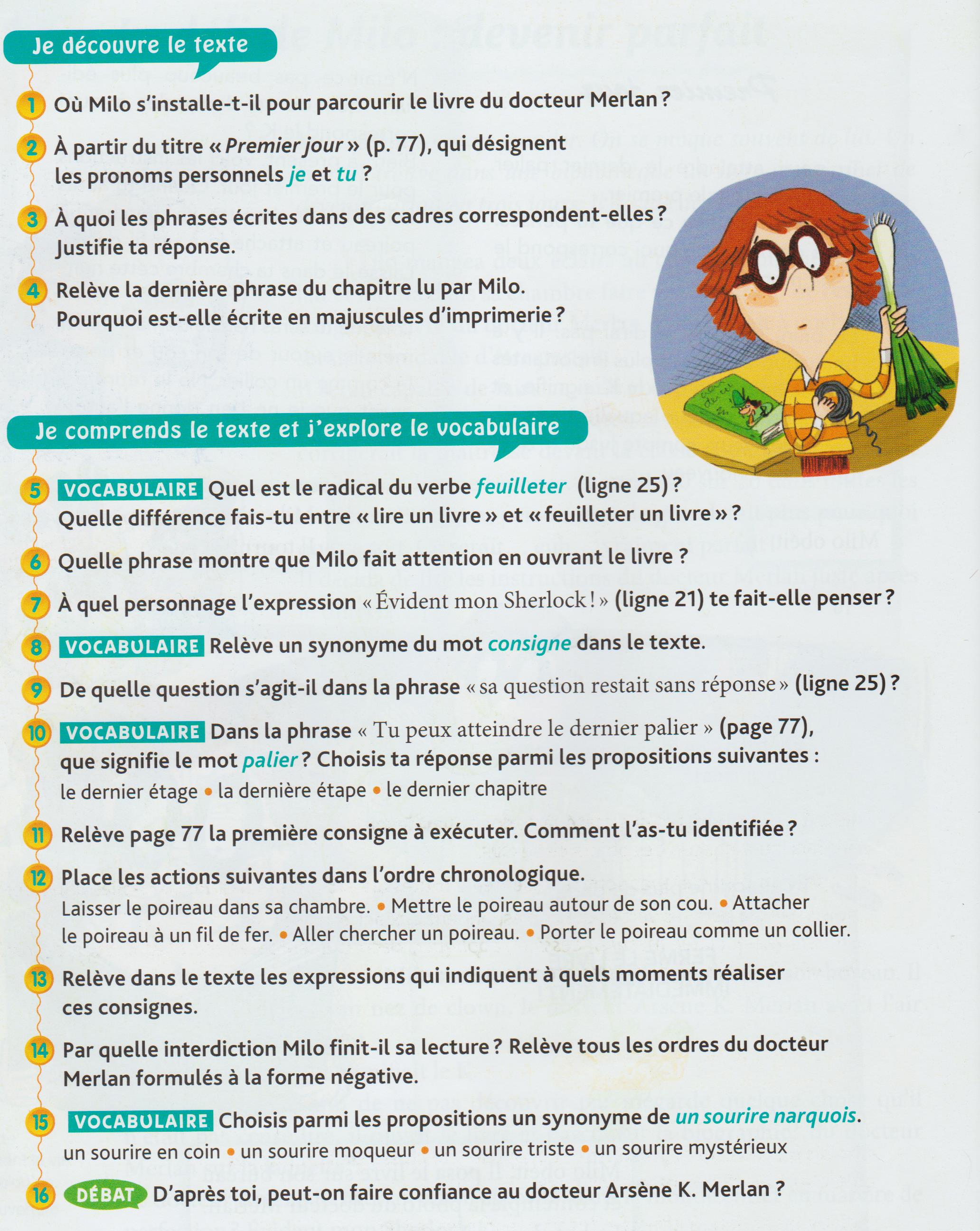 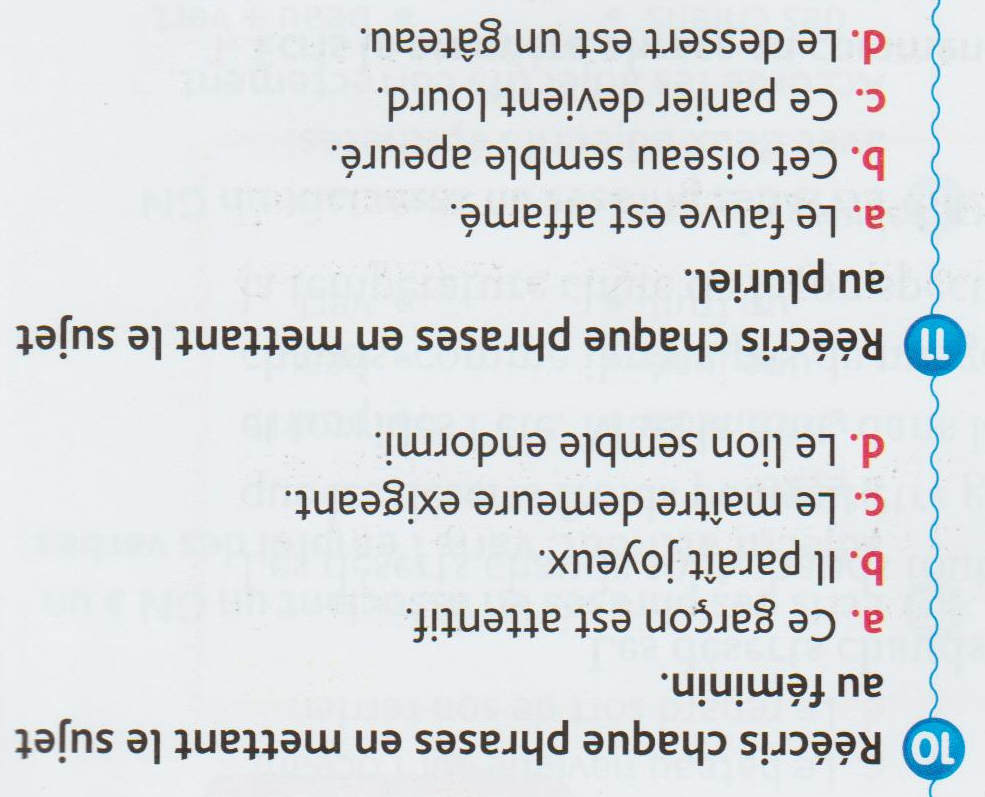 Jeudi 28 mai : 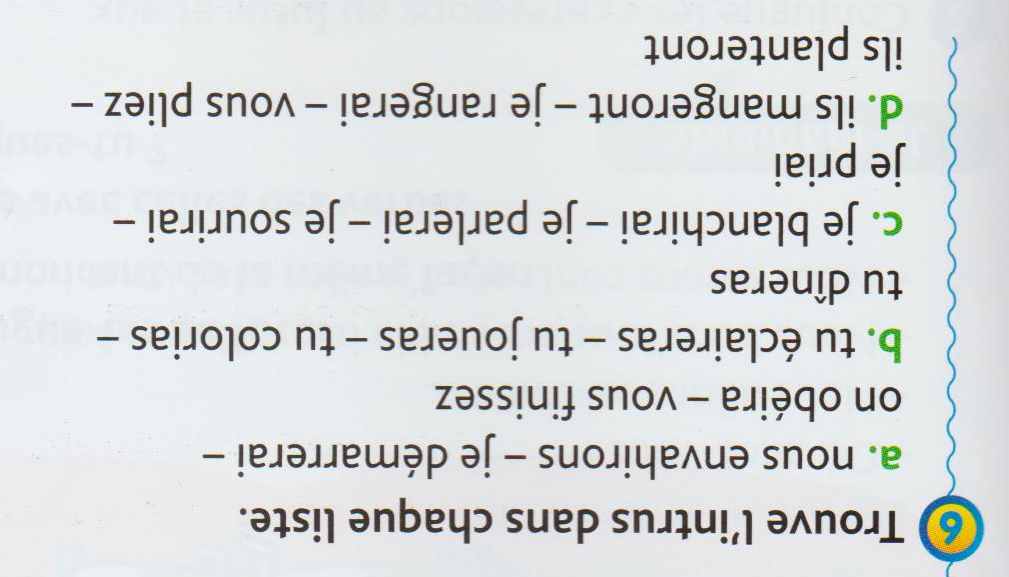 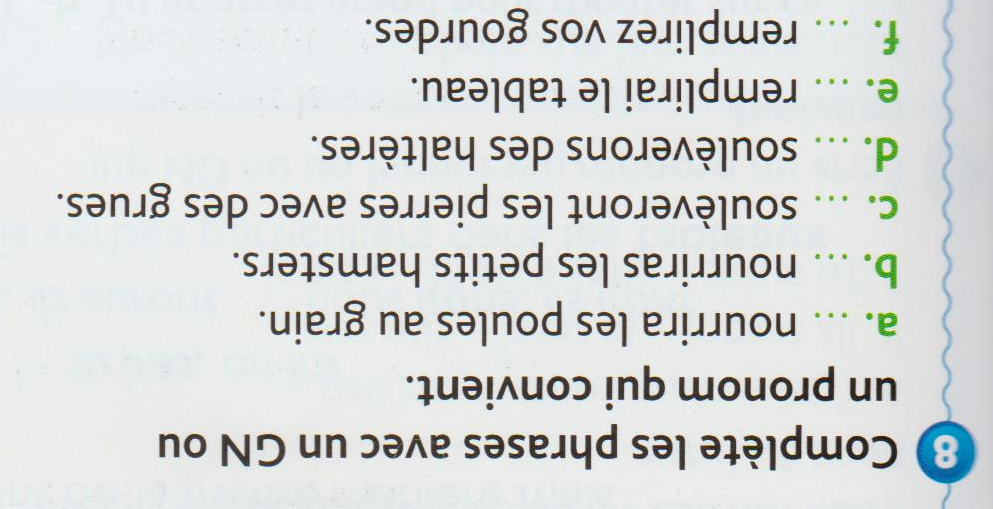 ATTENTION : un pronom c’est un pronom personnel donc je, tu, il/elle/on, nous, vous, ils/elles. Un GN c’est un groupe nominal (ex : Le chien ou le petit chien).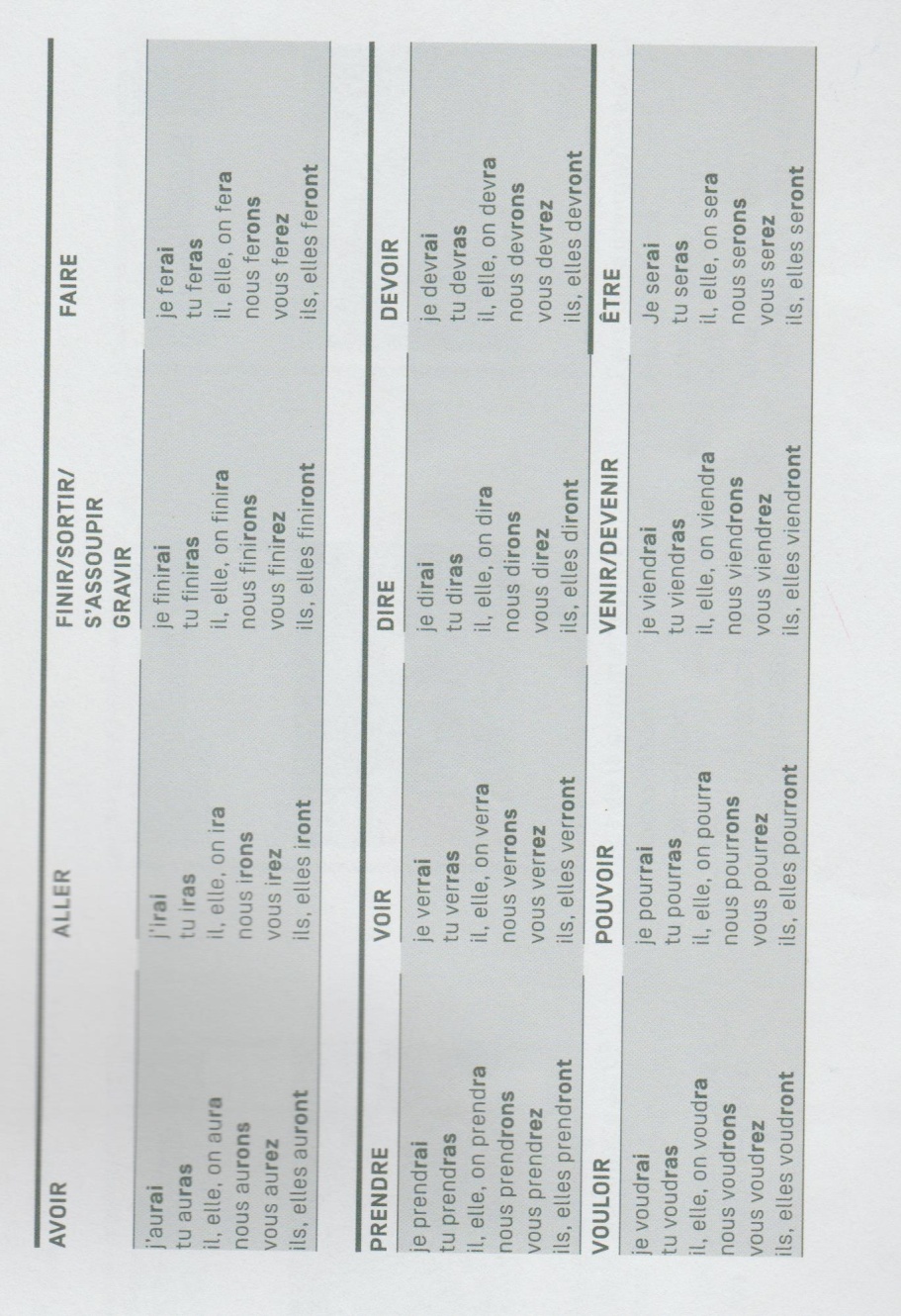 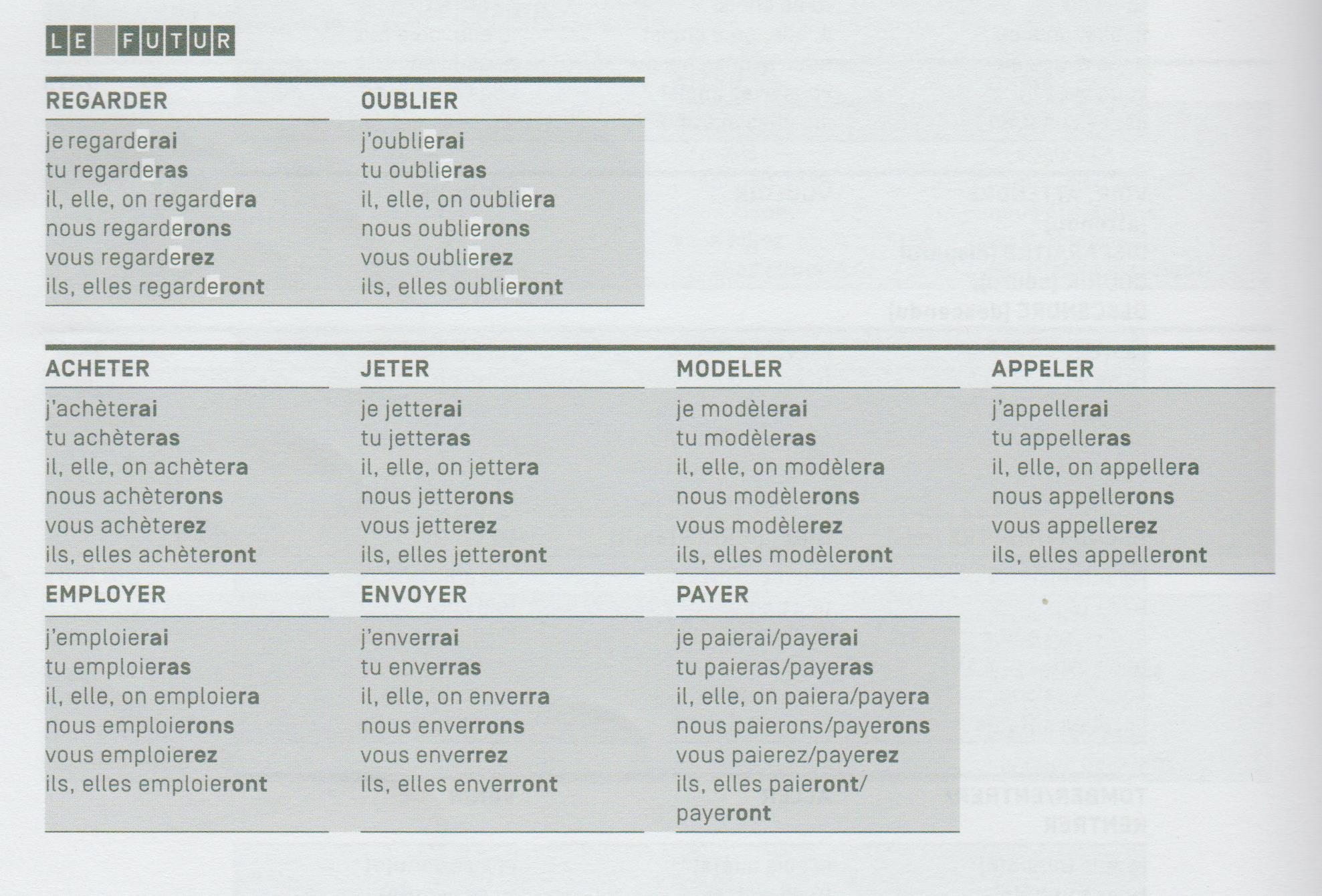 Vendredi 29 mai : 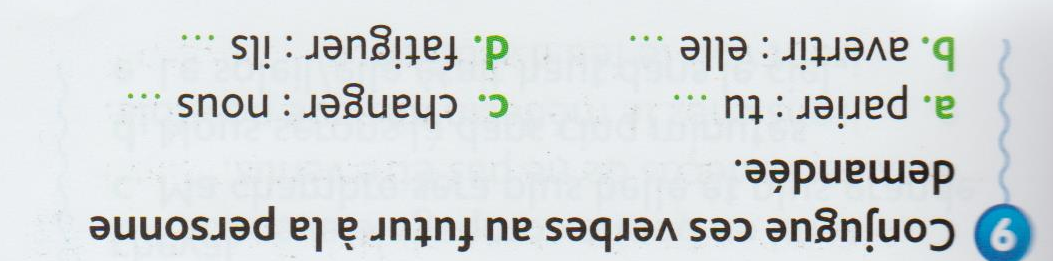 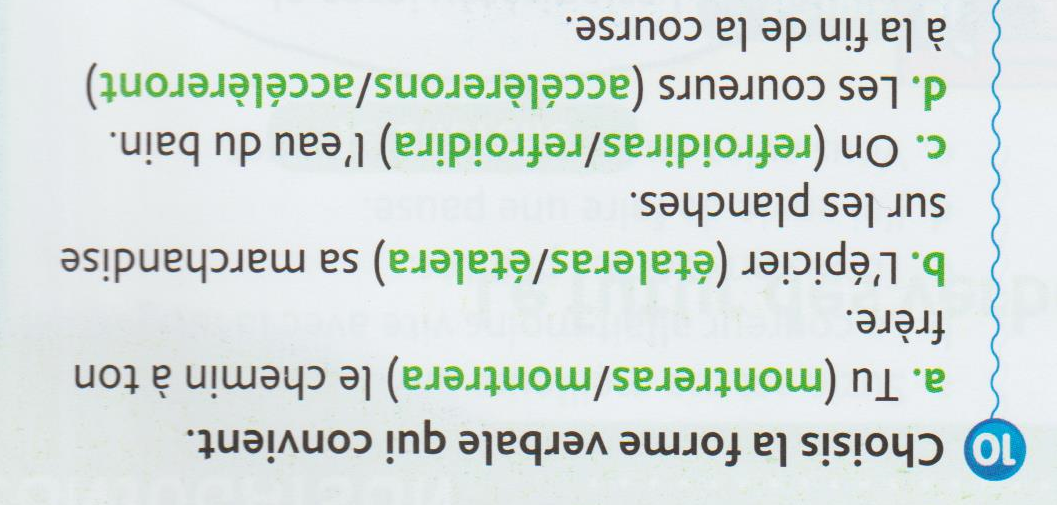 